Σας ενημερώνουμε ότι η  Δ.Δ.Ε. Ανατολικής Θεσσαλονίκης διοργανώνει διαδικτυακή Ημερίδα Σχολικού Επαγγελματικού Προσανατολισμού την Δευτέρα (23/5/2022, 19.00-20.00), για την υποβολή Ηλεκτρονικού Μηχανογραφικού Δελτίου που αφορά την εισαγωγή στην Τριτοβάθμια Εκπαίδευση σε ποσοστό 5% επιπλέον των θέσεων εισακτέων και χωρίς εξετάσεις, σύμφωνα με την εγκύκλιο του Υ.ΠΑΙ.Θ. (αρ.πρωτ.Φ.153/54094/Α5/12-5-2022), με σκοπό την ενημέρωση υποψηφίων που πάσχουν από σοβαρές παθήσεις, στον ηλεκτρονικό σύνδεσμο (webex) του Υπευθύνου Σχολικού Επαγγελματικού Προσανατολισμού της Διεύθυνσής μας κ. Τσαπουρνά Κωνσταντίνου:https://minedu-secondary.webex.com/minedu-secondary/j.php?MTID=mf2bf2208b459115c4a5dbba68c1c4e0aΠαρακαλούμε όπως προωθήσετε έγκαιρα τον ηλεκτρονικό σύνδεσμο της Ημερίδας σε Γονείς και Μαθητές/τριες που ενδιαφέρονται να την παρακολουθήσουν.                                                                                                    Η  Διευθύντρια                                                                              της Δ.Δ.Ε. Ανατολικής Θεσσαλονίκης                                                                                             Δρ. Ζωή Βαζούρα                         ΠΕ02- Φιλόλογος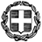 ΘΕΜΑ	:Ημερίδα Σχολικού Επαγγελματικού Προσανατολισμού για την υποβολή Ηλεκτρονικού Μηχανογραφικού Δελτίου που αφορά την εισαγωγή στην Τριτοβάθμια Εκπαίδευση υποψηφίων πασχόντων από σοβαρές παθήσεις, σε ποσοστό 5%, έτους 2022.